Training Package on T-standard+ for SchoolsActivity 1: Introducing T-standard+Please scan the QR codes below to watch six short videos on the T-standard+.Please answer the following questions:What challenges have you encountered on your professional journey?  How did you deal with these challenges?________________________________________________________________________________________________________________________________________________________________________________________________________________According to Video 3, please write down the three professional roles of teachers under the T-standard+, and tick the box next to the role that you think you have performed relatively well. ______________________________________        ______________________________________        ______________________________________        	Further to the above question, please explain with specific examples how you have lived up to that professional role.__________________________________________________________________________________________________________________________________________________________________________________________________________________The professional role under the T-standard+ that I hope to work harder to fulfil is __________________________________ because__________________________________________________________________________________________________ChapterQR codeChapterQR code1Chapter OneIntroduction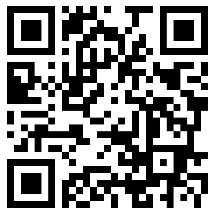 4Chapter FourWhere am I going?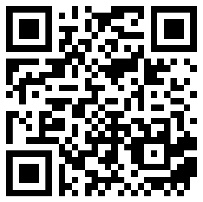 2Chapter TwoBackground and Development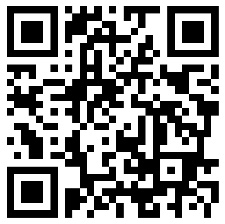 5Chapter FiveWhere am I?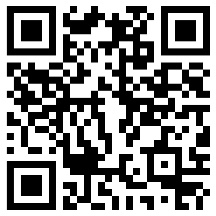 3Chapter Three Who am I?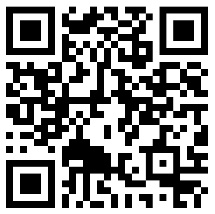 6Chapter SixConclusion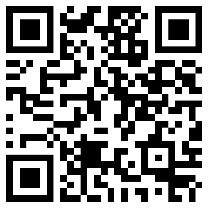 